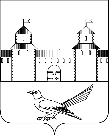 от 10.06.2016 № 846-п     В соответствии с Бюджетным кодексом Российской Федерации, Федеральным законом от 06.10.2003 № 131-ФЗ «Об общих принципах организации местного самоуправления в Российской Федерации»,  руководствуясь статьями 32, 35, 40 Устава муниципального образования Сорочинский городской округ Оренбургской области, постановлением администрации Сорочинского   городского округа от  10.11.2015   № 529-п «Об утверждении  порядка разработки,  реализации  и оценки эффективности муниципальных программ  Сорочинского городского округа Оренбургской области», администрация Сорочинского городского округа Оренбургской области постановляет:        1. Внести     в постановление администрации города Сорочинска Оренбургской области от 11.10.2013 г.   № 322-п «Об утверждении   муниципальной программы «Энергоэффективность и развитие энергетики в городе Сорочинске на 2014-2018 годы» (в редакции постановлений от 20.12.2013г. № 451-п, от 19.08.2014г. № 288-п, от 25.09.2014г. № 338-п, от 10.10.2014г. № 358-п, от 01.09.2015г. № 372-п, от 24.09.2015г. № 429-п, от 12.10.2015г. № 461-п, от 04.03.2016г № 232-п, от 25.05.2016г. № 755-п), следующие изменения:       1.1. Приложение № 1 «Сведения о показателях (индикаторах) муниципальной программы, подпрограммы муниципальной программы и их значениях» к муниципальной программе «Энергоэффективность и развитие энергетики в Сорочинском городском округе на 2014-2018 годы» изложить в новой редакции согласно приложению №1 к настоящему постановлению.      1.2. Приложение № 2 «Перечень основных мероприятий муниципальной программы (подпрограммы)» к муниципальной программе «Энергоэффективность и развитие энергетики в Сорочинском городском округе на 2014-2018 годы» в основное мероприятие 1.2. «Осуществление технических мер по энергосбережению и повышению энергоэффективности» дополнить пунктом 2.6. и 2.7. следующего содержания:      1.3. Приложение № 3 «Ресурсное обеспечение реализации муниципальной программы за счет средств бюджета городского округа» к муниципальной программе «Энергоэффективность и развитие энергетики в Сорочинском городском округе на 2014-2018 годы» изложить в новой редакции согласно приложению № 2 к настоящему постановлению.     1.4. Приложение № 5 «План реализации муниципальной программы на 2016 год по Управлению образования администрации Сорочинского городского округа» к муниципальной программе «Энергоэффективность и развитие энергетики в Сорочинском городском округе на 2014-2018 годы» изложить в новой редакции согласно приложению № 3 к настоящему постановлению. 2.  Контроль за исполнением настоящего постановления возложить на заместителя главы администрации городского округа по экономике и управлению имуществом Павлову Е.А.       3. Установить, что настоящее постановление вступает в силу после официального опубликования.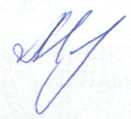 Глава муниципального образования           Сорочинский городской округ                                                                                       Т.П.МелентьеваРазослано: в дело, прокуратуре, отдел по экономике, управление образования, отдел по культуре и искусству, управление  ЖКХ, хоз.группа по обслуживанию органов местного самоуправления, управление финансов, информационный бюллетень, Вагановой Е.ВСведенияо показателях (индикаторах) муниципальной программы,подпрограммы муниципальной программы и их значениях,                                                        Ресурсное обеспечение реализации муниципальной программы за счет средств бюджета городского округа                                                                                                   Приложение №5«Утверждаю»Начальник              Управления          образования администрации Сорочинского городского округа (должность руководителя ответственного исполнителя)____________                                     Т.В.Федорова                     (подпись, расшифровка подписи)__________________________________________                                      (дата утверждения)План реализации муниципальной программы на 2016 годпо Управлению образования администрации Сорочинского городского округаАдминистрация Сорочинского городского округа Оренбургской областиП О С Т А Н О В Л Е Н И Е О внесении изменений в постановление администрации города Сорочинска Оренбургской области от 11.10.2013 года № 322-п «Об утверждении муниципальной программы «Энергоэффективность и развитие  энергетики в  городе Сорочинске на 2014-2016 годы», в редакции постановлений администрации города Сорочинска Оренбургской области от 20.12.2013г. № 451-п, от 19.08.2014г. № 288-п, от 25.09.2014г. № 338-п, от 10.10.2014г. № 358-п, от 01.09.2015г. № 372-п, от 24.09.2015г. № 429-п, от 12.10.2015г. № 461-п, от 04.03.2016г.  № 232-п, от 25.05.2016г. №755-п.2.6.Мероприятие 1.2.6. «Поверка счетчиков тепловой энергии»Управление образования администрации Сорочинского городского округа2014 год2018 годсоздание условий по снижению потерь теплоносителейснижение эффективности реализуемых мероприятий в области энергосбережения и повышения энергетической эффективностиснижение удельного расхода тепловой энергии2.7.Мероприятие 1.2.7. «Поверка газовых счетчиков»Управление образования администрации Сорочинского городского округа2014 год2018 годподтверждение требованиям соответствия; продление сроков эксплуатации приборов учета природного газаснижение эффективности реализуемых мероприятий в области энергосбережения и повышения энергетической эффективностиснижение удельного расхода природного газа на снабжение учреждении образованияПриложение №1 к постановлению администрации Сорочинского городского  округа Оренбургской                   области                                от 10.06.2016 № 846-п                                                                                                   Приложение №1 к                     муниципальной   программе   «Энергоэффективность и развитие энергетики в Сорочинском городском округе на 2014-2018 годы»№п/пНаименование показателя (индикатора)Единица измеренияЗначение показателейЗначение показателейЗначение показателейЗначение показателейЗначение показателей№п/пНаименование показателя (индикатора)Единица измерения20142015201620172018Подпрограмма «Энергосбережение и повышение энергоэффективности в Сорочинском городском округе на 2014-2018годы»Подпрограмма «Энергосбережение и повышение энергоэффективности в Сорочинском городском округе на 2014-2018годы»Подпрограмма «Энергосбережение и повышение энергоэффективности в Сорочинском городском округе на 2014-2018годы»Подпрограмма «Энергосбережение и повышение энергоэффективности в Сорочинском городском округе на 2014-2018годы»Подпрограмма «Энергосбережение и повышение энергоэффективности в Сорочинском городском округе на 2014-2018годы»Подпрограмма «Энергосбережение и повышение энергоэффективности в Сорочинском городском округе на 2014-2018годы»Подпрограмма «Энергосбережение и повышение энергоэффективности в Сорочинском городском округе на 2014-2018годы»Подпрограмма «Энергосбережение и повышение энергоэффективности в Сорочинском городском округе на 2014-2018годы»Управление образования администрации Сорочинского городского округаУправление образования администрации Сорочинского городского округаУправление образования администрации Сорочинского городского округаУправление образования администрации Сорочинского городского округаУправление образования администрации Сорочинского городского округаУправление образования администрации Сорочинского городского округаУправление образования администрации Сорочинского городского округаУправление образования администрации Сорочинского городского округа1.Доля объема энергетических ресурсов потребляемых муниципальными учреждениями, расчеты за которые осуществляются с использованием приборов учета теплапроцентов7988,791,193,095,02.Доля учреждений прошедших квалифицированное энергетическое обследование и получивших энергетические паспорта процентов9531,61001001003.Доля учреждений прошедших  квалифицированное техническое обслуживания и метрологическое обеспечение узлов учета и регулирования энергоресурсовпроцентов70----4.Доля обученных руководителей методам энергосбережения, технико–экономической оценки энергосберегающих мероприятийпроцентов-53,11001001005Объем потребления ЭЭ учреждениями образованиямлн. кВт. ч.0,8731,2871,7301,6791,6296Объем потребления ТЭ учреждениями образованиятыс. Гкал6,2315,4478,2307,9837,7457Объем потребления воды учреждениями образованиятыс.  куб.м.25,235,138,337,236,18Объем потребления природного газа учреждениями образованиятыс.  куб.м.67,099622,1661431,3731388,4321346,7799Удельный расход электрической энергии на снабжение учреждений образованиякВт. ч/м221,419,325,9525,1824,4310Удельный расход тепловой энергии на снабжение учреждений образованияГкал/м20,140,080,120,120,1211Удельный расход холодной воды на снабжение учреждений образованиякуб. м./1 человека3,832,622,882,802,7212Удельный расход горячей воды на снабжение учреждений образованиякуб. м./1 человека1,071,151,101,051,0113Удельный расход природного газа на снабжение учреждений образованиякуб. м./1 человека0,4470,7091,6321,5831,536Отдел по культуре и искусству администрации Сорочинского городского округаОтдел по культуре и искусству администрации Сорочинского городского округаОтдел по культуре и искусству администрации Сорочинского городского округаОтдел по культуре и искусству администрации Сорочинского городского округаОтдел по культуре и искусству администрации Сорочинского городского округаОтдел по культуре и искусству администрации Сорочинского городского округаОтдел по культуре и искусству администрации Сорочинского городского округаОтдел по культуре и искусству администрации Сорочинского городского округа1.Кол-во проведенных энергетических обследованийшт.2-2--2.Установка энергосберегающих оконшт.555553.Количество энергосберегающих лампшт.-1004204204204.Объем потребления теплоэнергииГкал.304,522938,591510,731465,411421,45.Объем потребления электроэнергиикВт.ч61240,35246012,71238632,13231473,36224529,166.Объем потребления водыКуб.м.422,46768,62745,56723,19701,507.Объем потребления газаТыс.куб.м.13,307161,491516,071500,589485,5718.Удельный расход электроэнергии кВт/ч/м2 - МБУК «ЦКД «Дружба»кВт/ч/м2 25,4824,7123,9723,2522,559.Удельный расход электроэнергии кВт/ч/м2 - МБУК «Центральная библиотека г.Сорочинска»кВт/ч/м2 16,3815,8915,4114,9514,5010.Удельный расход электроэнергии кВт/ч/м2 - МБУК «Краеведческий музей г.Сорочинска»кВт/ч/м2 9,258,978,718,458,2011.Удельный расход электроэнергии кВт/ч/м2 - МБУДО СДЮСШОР кВт/ч/м2 21,9121,2520,6220,0019,4012.Удельный расход электроэнергии кВт/ч/м2 - МБОУДОД ДШИ «Лира»кВт/ч/м2 21,0220,3919,7819,1918,6113.Удельный расход электроэнергии кВт/ч/м2 - МБУК «Клубная система»кВт/ч/м2 -10,3310,029,729,4314.Удельный расход электроэнергии кВт/ч/м2 - МБУК «Библиотечная система»кВт/ч/м2 -27,4526,6325,8325,0615.Удельный расход электроэнергии кВт/ч/м2 - МБУК «Толкаевский СДК»кВт/ч/м2 -6,326,135,955,77итого  по учреждениям культурыкВт/ч/м2 94,04135,31131,27127,34123,52По приборам учетаПо приборам учетаПо приборам учетаПо приборам учетаПо приборам учетаПо приборам учетаПо приборам учета16.Удельный расход тепловой энергии -  МБУК «ЦКД «Дружба» Гкал/м20,1550,1500,1450,1410,13717.Удельный расход тепловой энергии -  МБУК «Краеведческий музей Сорочинского городского округа»--0,2030,1970,1910,18518.Удельный расход тепловой энергии - МБУДО СДЮСШОР Гкал/м20,0830,0810,0790,0770,07519.Удельный расход тепловой энергии - МБУК «Клубная система Сорочинского городского округа»Гкал/м2-0,1530,3050,2960,28720.Удельный расход тепловой энергии - МБУК «Библиотечная система Сорочинского городского округа»Гкал/м2-0,0970,0940,0910,08921.Удельный расход тепловой энергии - МБУК «Толкаевский СДК»Гкал/м2-0,0970,0940,0910,089Итого по приборам учетаГкал/м20,2380,7810,7580,7350,715По расчетным даннымПо расчетным даннымПо расчетным даннымПо расчетным даннымПо расчетным даннымПо расчетным даннымПо расчетным данным22.Удельный расход тепловой энергии МБУК «Центральная библиотека Сорочинского городского округа» Гкал/м20,2770,2690,2610,2530,24523.Удельный расход тепловой энергии МБУК «Краеведческий музей Сорочинского городского округа»Гкал/м20,214----Итого  по расчетным даннымГкал/м20,4910,2690,2610,2530,24524.Удельный расход газа МБОУДОД ДШИ «Лира»тыс.м3/м20,0410,0400,0380,0370,03625.Удельный расход газа МБУК «Клубная система»тыс.м3/м2-0,0140,0570,0550,05326.Удельный расход газатыс.м3/м2-0,0220,0210,0200,020Итого  по приборам учетатыс.м3/м20,0410,0760,0720,0700,068По приборам учетаПо приборам учетаПо приборам учетаПо приборам учетаПо приборам учетаПо приборам учетаПо приборам учета27.Удельный расход воды МБУК «ЦКД «Дружба»  м3/1 сотрудника8,07,767,537,307,0828.Удельный расход воды МБУК «Центральная библиотека г.Сорочинска» м3/1 сотрудника7,687,457,227,006,7929.Удельный расход воды МБУК «Краеведческий музей г.Сорочинска» м3/1 сотрудника3,723,613,503,403,3030.Удельный расход воды МБУДО СДЮСШОР м3/1 сотрудника3,153,052,962,872,7831.Удельный расход воды МБОУДОД  ДШИ «Лира» м3/1 сотрудника-1,851,791,741,6932.Удельный расход воды МБУК «Клубная система»м3/1 сотрудника-15,715,2314,7714,3333.Удельный расход воды МБУК «Библиотечная система»м3/1 сотрудника-2,242,172,112,05Итого  по приборам учетам3/1 сотрудника22,5541,6640,439,1938,05Управление жилищно-коммунального хозяйства администрации Сорочинского городского округаУправление жилищно-коммунального хозяйства администрации Сорочинского городского округаУправление жилищно-коммунального хозяйства администрации Сорочинского городского округаУправление жилищно-коммунального хозяйства администрации Сорочинского городского округаУправление жилищно-коммунального хозяйства администрации Сорочинского городского округаУправление жилищно-коммунального хозяйства администрации Сорочинского городского округаУправление жилищно-коммунального хозяйства администрации Сорочинского городского округаУправление жилищно-коммунального хозяйства администрации Сорочинского городского округа1.Замена светильников уличного освещенияшт.--6106106102.Установка приборов учета безучетных светильниковшт.--323334№ п/пСтатусНаименование муниципальной программы, подпрограммы, основного мероприятияГлавный распорядитель бюджетных средствКод бюджетной классификацииКод бюджетной классификацииКод бюджетной классификацииОбъемы бюджетных ассигнованийОбъемы бюджетных ассигнованийОбъемы бюджетных ассигнованийОбъемы бюджетных ассигнованийОбъемы бюджетных ассигнований№ п/пСтатусНаименование муниципальной программы, подпрограммы, основного мероприятияГлавный распорядитель бюджетных средствКод бюджетной классификацииКод бюджетной классификацииКод бюджетной классификацииОбъемы бюджетных ассигнованийОбъемы бюджетных ассигнованийОбъемы бюджетных ассигнованийОбъемы бюджетных ассигнованийОбъемы бюджетных ассигнований№ п/пСтатусНаименование муниципальной программы, подпрограммы, основного мероприятияГлавный распорядитель бюджетных средствГРБСРзПрЦСР2014г2015г2016г2017г2018г1234567891011121.1Подпрограмма 1Энергосбережение и повышение энергетической эффективности в Сорочинском городском округе на 2014-2018 годывсего, в том числе:XXX748,0730,01954,52420,81775,81.1Подпрограмма 1Энергосбережение и повышение энергетической эффективности в Сорочинском городском округе на 2014-2018 годыАдминистрация Сорочинского городского округа711ХХ355,0385,0---1.1Подпрограмма 1Энергосбережение и повышение энергетической эффективности в Сорочинском городском округе на 2014-2018 годыУправление образования администрации Сорочинского городского округа771XX290,0320,01244,71865,01220,0Отдел по культуре и искусству администрации Сорочинского городского округа714ХХ103,025,0309,8155,8155,8Управление жилищно-коммунального хозяйства администрации Сорочинского городского округа718ХХ--400,0400,0400,01.1.1Основное мероприятие 1.1Обеспечение организационных мер по энергосбережению и повышению энергоэффективностивсего, в том числе:XXX152,465,8166,4450,0300,01.1.1Основное мероприятие 1.1Обеспечение организационных мер по энергосбережению и повышению энергоэффективностиУправление образования администрации Сорочинского городского округа771ХХ90,065,826,4450,0300,01.1.1Основное мероприятие 1.1Обеспечение организационных мер по энергосбережению и повышению энергоэффективностиУправление образования администрации Сорочинского городского округа7710701301702443,61.1.1Основное мероприятие 1.1Обеспечение организационных мер по энергосбережению и повышению энергоэффективностиУправление образования администрации Сорочинского городского округа7710702301702490,022,21.1.1Основное мероприятие 1.1Обеспечение организационных мер по энергосбережению и повышению энергоэффективностиУправление образования администрации Сорочинского городского округа77107013010170240 --270,0270,01.1.1Основное мероприятие 1.1Обеспечение организационных мер по энергосбережению и повышению энергоэффективностиУправление образования администрации Сорочинского городского округа77107023010170240 -26,4180,030,01.1.1Основное мероприятие 1.1Обеспечение организационных мер по энергосбережению и повышению энергоэффективностиУправление образования администрации Сорочинского городского округа77107093010170240 --1.1.1Основное мероприятие 1.1Отдел по культуре и искусству администрации Сорочинского городского округа714ХХ62,4-140,0--1.1.1Основное мероприятие 1.1Отдел по культуре и искусству администрации Сорочинского городского округа7140801301702431,6----1.1.1Основное мероприятие 1.1Отдел по культуре и искусству администрации Сорочинского городского округа7140802301702430,8----1.1.1Основное мероприятие 1.1Отдел по культуре и искусству администрации Сорочинского городского округа71408013010170240 140,0--1.1.2Основное мероприятие 1.2Осуществление технических мер по энергосбережению и повышению энергоэффективностивсего, в том числе:XXX595,6664,21788,11970,81475,81.1.2Основное мероприятие 1.2Осуществление технических мер по энергосбережению и повышению энергоэффективностиУправление образования администрации Сорочинского городского округа771ХХ200,0254,21218,31415,0920,01.1.2Основное мероприятие 1.2Осуществление технических мер по энергосбережению и повышению энергоэффективностиУправление образования администрации Сорочинского городского округа7710701301702462,50235,91.1.2Основное мероприятие 1.2Осуществление технических мер по энергосбережению и повышению энергоэффективностиУправление образования администрации Сорочинского городского округа77107023017024137,518,31.1.2Основное мероприятие 1.2Осуществление технических мер по энергосбережению и повышению энергоэффективностиУправление образования администрации Сорочинского городского округа77107013010270240526,01115,0200,01.1.2Основное мероприятие 1.2Осуществление технических мер по энергосбережению и повышению энергоэффективностиУправление образования администрации Сорочинского городского округа77107023010270240692,3300,0720,01.1.2Основное мероприятие 1.2Осуществление технических мер по энергосбережению и повышению энергоэффективностиОтдел по культуре и искусству администрации Сорочинского городского округа714ХХ40,625,0169,8155,8155,81.1.2Основное мероприятие 1.2Осуществление технических мер по энергосбережению и повышению энергоэффективностиОтдел по культуре и искусству администрации Сорочинского городского округа71407023017024 0,7----1.1.2Основное мероприятие 1.2Осуществление технических мер по энергосбережению и повышению энергоэффективностиОтдел по культуре и искусству администрации Сорочинского городского округа71408013017024 38,5----1.1.2Основное мероприятие 1.2Осуществление технических мер по энергосбережению и повышению энергоэффективностиОтдел по культуре и искусству администрации Сорочинского городского округа714080130170241,4----1.1.2Основное мероприятие 1.2Осуществление технических мер по энергосбережению и повышению энергоэффективностиОтдел по культуре и искусству администрации Сорочинского городского округа71408013017024-10,0---1.1.2Основное мероприятие 1.2Осуществление технических мер по энергосбережению и повышению энергоэффективностиОтдел по культуре и искусству администрации Сорочинского городского округа71408013017024 -15,0---1.1.2Основное мероприятие 1.2Осуществление технических мер по энергосбережению и повышению энергоэффективностиОтдел по культуре и искусству администрации Сорочинского городского округа71408013010270240 --169,8155,8155,81.1.2Основное мероприятие 1.2Осуществление технических мер по энергосбережению и повышению энергоэффективностиАдминистрация Сорочинского городского округа711ХХ355,0385,0---1.1.2Основное мероприятие 1.2Осуществление технических мер по энергосбережению и повышению энергоэффективностиАдминистрация Сорочинского городского округа71105033017024110,0305,0---1.1.2Основное мероприятие 1.2Осуществление технических мер по энергосбережению и повышению энергоэффективностиАдминистрация Сорочинского городского округа7110103301702470,0----1.1.2Основное мероприятие 1.2Осуществление технических мер по энергосбережению и повышению энергоэффективностиАдминистрация Сорочинского городского округа71101133017024175,080,0---1.1.2Основное мероприятие 1.2Осуществление технических мер по энергосбережению и повышению энергоэффективностиУправление жилищно-коммунального хозяйства администрации Сорочинского городского округа718ХХ400,0400,0400,01.1.2Основное мероприятие 1.2Осуществление технических мер по энергосбережению и повышению энергоэффективностиУправление жилищно-коммунального хозяйства администрации Сорочинского городского округа71805033010270240--400,0400,0400,0Приложение №3 к постановлению администрации Сорочинского городского  округа Оренбургской                    области                       от 10.06.2016 № 846-пНаименование программы, основного мероприятия, мероприятий, реализуемых в рамках основного мероприятияОтветственный исполнитель, соисполнители, участникиСрокСрокОжидаемый непосредственный результат (краткое описание)КБКОбъем финансирования в планируемом году (тыс.руб.)Наименование программы, основного мероприятия, мероприятий, реализуемых в рамках основного мероприятияОтветственный исполнитель, соисполнители, участникиначала реализацииокончания реализацииОжидаемый непосредственный результат (краткое описание)КБКОбъем финансирования в планируемом году (тыс.руб.)Всего по Управлению образования муниципальной программыХХ1 244,7«Энергосбережение и повышение энергоэффективности в Сорочинском городском округе на 2014-2018годы»Управление образования администрации Сорочинского городского округа01.01.201631.12.2016ХХ1 244,7Основное мероприятие 1.1. «Обеспечение организационных мер по энергосбережению и повышению энергоэффективности»Управление образования администрации Сорочинского городского округа01.01.201631.12.2016771 0701 30 1 01 70240 771 0702 30 1 01 70240 26,41.1.1.  Проведение энергетических обследований. Определение удельных расходов электроэнергии газа, теплоэнергии,   горячей воды, холодной воды. Оформление энергетических паспортов на все учреждения.Управление образования администрации Сорочинского городского округа01.01.201631.12.2016Проведение энергетических обследований с составлением энергетических паспортов771 0701 30 1 01 70240 771 0702 30 1 01 70240 -1.1.2. Организация обучения руководителей учреждений, ответственных за энергоэффективность   методам энергосбережения, технико-экономической оценке энергосберегающих мероприятий.Управление образования администрации Сорочинского городского округа01.01.201631.12.2016Организация обучения руководителей учреждений, ответственных за энергоэффективность   771 0702 30 1 01 70240 26,4Основное мероприятие 1.2. «Осуществление технических мер по энергосбережению и повышению энергоэффективности»Управление образования администрации Сорочинского городского округа01.01.201631.12.2016771 0701 30 1 02 70240 771 0702 30 1 02 70240771 0709 30 1 01 70240 526,0692,31.2.1. Установка приборов учета энергоресурсов (электроэнергия, газ, тепло, горячая вода, холодная вода)Управление образования администрации Сорочинского городского округа01.01.201631.12.2016Оснащение средствами учета и регулирования расхода энергоресурсов позволит уменьшить величину оплаты по тепловой энергии, по холодной и горячей воде, электроэнергии, газу.771 0701 30 1 02 70240 771 0702 30 1 02 70240 466,0539,01.2.2. Замена старых окон на пластиковые с двухкамерным стеклопакетом, твердым селективным покрытием и системой вентиляцииУправление образования администрации Сорочинского городского округа01.01.201631.12.2016Установка стеклопакетов позволит в значительной степени снизить потери тепловой энергии на 10-20%771 0701 30 1 01 70240 -1.2.3. Модернизация систем освещения на основе энергоэкономичных осветительных приборов, организация локального освещения, регулирование яркости освещенияУправление образования администрации Сорочинского городского округа01.01.201631.12.2016Замена ламп накаливания на энергосберегающие лампы771 0702 30 1 02 70240 80,01.2.4. Поверка счетчиков тепловой энергииУправление образования администрации Сорочинского городского округа01.01.201631.12.2016Пригодность к применению используемого средства измерения тепловой энергии, что позволит эффективно контролировать потребление тепла 771 0701 30 1 02 70240 771 0702 30 1 02 70240 60,060,01.2.5. Поверка газовых счетчиковУправление образования администрации Сорочинского городского округа01.01.201631.12.2016Пригодность к применению используемого средства измерения, что позволит эффективно контролировать потребление природного газа771 0702 30 1 02 7024013,3